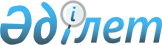 "2016 жылға арналған Солтүстік Қазақстан облысы Ғабит Мүсірепов атындағы ауданы бойынша мектепке дейiнгi тәрбие мен оқытуға мемлекеттiк бiлiм беру тапсырысын, жан басына шаққандағы қаржыландыру және ата-ананың ақы төлеу мөлшерін бекіту туралы" Солтүстік Қазақстан облысы Ғабит Мүсірепов атындағы аудан әкімдігінің 2016 жылғы 4 мамырдағы № 116 қаулысына өзгерістер енгізу туралыСолтүстік Қазақстан облысы Ғабит Мүсірепов атындағы аудан әкімдігінің 2016 жылғы 11 қазандағы № 293 қаулысы. Солтүстік Қазақстан облысының Әділет департаментінде 2016 жылғы 10 қарашада № 3926 болып тіркелді       "Құқықтық актілер туралы" Қазақстан Республикасының 2016 жылғы 6 сәуірдегі Заңының 26-бабына сәйкес, Солтүстік Қазақстан облысы Ғабит Мүсірепов атындағы аудан әкiмдiгi ҚАУЛЫ ЕТЕДІ:

      1. "2016 жылға арналған Солтүстік Қазақстан облысы Ғабит Мүсірепов атындағы ауданы бойынша мектепке дейiнгi тәрбие мен оқытуға мемлекеттiк бiлiм беру тапсырысын, жан басына шаққандағы қаржыландыру және ата-ананың ақы төлеу мөлшерін бекіту туралы" Солтүстік Қазақстан облысы Ғабит Мүсірепов атындағы аудан әкімдігінің 2016 жылғы 4 мамырдағы № 116 қаулысына (Нормативтік құқықтық актілердің 2016 жылғы 24 мамырдағы № 3764 мемлекеттік тізілімінде тіркелді, 2016 жылғы 13 маусымдағы "Есіл Өңірі" аудандық газетінде, 2016 жылғы 13 маусымдағы "Новости Приишимья" аудандық газетінде жарияланды) келесі өзгерістер енгізілсін:

      көрсетілген қаулының қосымшасы осы қаулыға қосымшаға сәйкес жаңа редакцияда жазылсын.

      2. Осы қаулының орындалуын бақылау осы саланы жетекшілік етуші Солтүстік Қазақстан облысы Ғабит Мүсірепов атындағы аудан әкімінің орынбасарына жүктелсін.

      3. Осы қаулы алғашқы ресми жарияланған күнінен кейін күнтізбелік он күн өткен соң қолданысқа енгізіледі.

 2016 жылға арналған Солтүстік Қазақстан облысы Ғабит Мүсірепов атындағы ауданы бойынша мектепке дейiнгi тәрбие мен оқытуға мемлекеттiк бiлiм беру тапсырысы, жан басына шаққандағы қаржыландыру және ата-ананың ақы төлеу мөлшері      Кестенің жалғасы:

      Кестенің жалғасы:


					© 2012. Қазақстан Республикасы Әділет министрлігінің «Қазақстан Республикасының Заңнама және құқықтық ақпарат институты» ШЖҚ РМК
				
      Солтүстік Қазақстан облысы Ғабит Мүсірепов атындағы ауданның әкімі

В. Дудов
Солтүстік Қазақстан облысы Ғабит Мүсірепов атындағы ауданы әкімдігінің 2016 жылғы 11 қазандағы № 293 қаулысына қосымшаСолтүстік Қазақстан облысы Ғабит Мүсірепов атындағы ауданы әкімдігінің 2016 жылғы 4 мамырдағы № 116 қаулысымен бекітілген№

Мектепке дейінгі тәрбие және оқыту ұйымдарының әкімшілік-аумақтық орналасуы 

Мектепке дейінгі тәрбие және оқыту ұйымдарының тәрбиеленушілер саны

Мектепке дейінгі тәрбие және оқыту ұйымдарының тәрбиеленушілер саны

Мектепке дейінгі тәрбие және оқыту ұйымдарының тәрбиеленушілер саны

Мектепке дейінгі тәрбие және оқыту ұйымдарының тәрбиеленушілер саны

Мектепке дейінгі тәрбие және оқыту ұйымдарының тәрбиеленушілер саны

№

Мектепке дейінгі тәрбие және оқыту ұйымдарының әкімшілік-аумақтық орналасуы 

Балабақша 

Мектеп жанындағы толық күндік шағын орталық тар

Мектеп жанындағы жарты күндік шағын орталық тар

Дербес толық күндік шағын орталықтар

Дербес жарты күндік шағын орталықтар

№

Ғабит Мүсірепов атындағы ауданы

225

290

215

0

0

Республикалық бюджеттен қаржыландырылатын мектепке дейінгі мекемелер 

Республикалық бюджеттен қаржыландырылатын мектепке дейінгі мекемелер 

Республикалық бюджеттен қаржыландырылатын мектепке дейінгі мекемелер 

Республикалық бюджеттен қаржыландырылатын мектепке дейінгі мекемелер 

Республикалық бюджеттен қаржыландырылатын мектепке дейінгі мекемелер 

Республикалық бюджеттен қаржыландырылатын мектепке дейінгі мекемелер 

Республикалық бюджеттен қаржыландырылатын мектепке дейінгі мекемелер 

1.

Қазақстан Республикасы Білім және ғылым министрлігі Солтүстік Қазақстан облысы Ғабит Мүсірепов атындағы аудан әкімдігінің "Астана" бөбекжайы" коммуналдық мемлекеттік қазыналық кәсіпорны

125

2.

Қазақстан Республикасы Білім және ғылым министрлігі Солтүстік Қазақстан облысы Ғабит Мүсірепов атындағы аудан әкімдігінің "Айгөлек" балабақшасы" коммуналдық мемлекеттік қазыналық кәсіпорны

100

3.

"Целинное орта мектебі" коммуналдық мемлекеттік мекемесі 

25

4.

"Дружба орта мектебі" коммуналдық мемлекеттік мекемесі 

25

5.

"Пески орта мектебі" коммуналдық мемлекеттік мекемесі 

50

6.

"Володарское орта мектебі" коммуналдық мемлекеттік мекемесі 

25

7.

"Приишим орта мектебі" коммуналдық мемлекеттік мекемесі

25

8.

"Новоишим қазақ орта мектебі" коммуналдық мемлекеттік мекемесі 

115

9.

"Тоқсан би орта мектебі" коммуналдық мемлекеттік мекемесі 

20

10.

"Ставрополка орта мектебі" коммуналдық мемлекеттік мекемесі 

20

11.

"Раисовка орта мектебі" коммуналдық мемлекеттік мекемесі 

15

12.

"№ 1 Новоишим орта мектебі" коммуналдық мемлекеттік мекемесі 

25

13.

"Тоқты бастауыш мектебі" коммуналдық мемлекеттік мекемесі 

15

14.

"Андреевка орта мектебі" коммуналдық мемлекеттік мекемесі 

15

15.

"Бірлік орта мектебі" коммуналдық мемлекеттік мекемесі 

15

16.

"Привольное орта мектебі" коммуналдық мемлекеттік мекемесі 

25

17.

"Червонный орта мектебі" коммуналдық мемлекеттік мекемесі 

25

20

18.

"Рузаевка орта мектебі" коммуналдық мемлекеттік мекемесі 

25

19.

"Чистопол орта мектебі" коммуналдық мемлекеттік мекемесі 

20

Ұйым атауы

 

Республикалық бюджет есебінен қаржыландырылатын, мектепке дейiнгi ұйымдарда қаржыландырудың жан басына шаққанда бiр айдағы мөлшерi (теңге) 

Республикалық бюджет есебінен қаржыландырылатын, мектепке дейiнгi ұйымдарда қаржыландырудың жан басына шаққанда бiр айдағы мөлшерi (теңге) 

Республикалық бюджет есебінен қаржыландырылатын, мектепке дейiнгi ұйымдарда қаржыландырудың жан басына шаққанда бiр айдағы мөлшерi (теңге) 

Республикалық бюджет есебінен қаржыландырылатын, мектепке дейiнгi ұйымдарда қаржыландырудың жан басына шаққанда бiр айдағы мөлшерi (теңге) 

Республикалық бюджет есебінен қаржыландырылатын, мектепке дейiнгi ұйымдарда қаржыландырудың жан басына шаққанда бiр айдағы мөлшерi (теңге) 

Ұйым атауы

 

Балабақша 

Мектеп жанындағы толық күндік шағын орталық тар

Мектеп жанындағы жарты күндік шағын орталық тар

Дербес толық күндік шағын орталықтар

Дербес жарты күндік шағын орталықтар

Қазақстан Республикасы Білім және ғылым министрлігі Солтүстік Қазақстан облысы Ғабит Мүсірепов атындағы аудан әкімдігінің "Астана" бөбекжайы" коммуналдық мемлекеттік қазыналық кәсіпорны

77576

Қазақстан Республикасы Білім және ғылым министрлігі Солтүстік Қазақстан облысы Ғабит Мүсірепов атындағы аудан әкімдігінің "Айгөлек" балабақшасы" коммуналдық мемлекеттік қазыналық кәсіпорны

29833

"Целинное орта мектебі" коммуналдық мемлекеттік мекемесі 

28296

"Дружба орта мектебі" коммуналдық мемлекеттік мекемесі 

16656

"Пески орта мектебі" коммуналдық мемлекеттік мекемесі 

17471

"Володарское орта мектебі" коммуналдық мемлекеттік мекемесі 

21060

"Приишим орта мектебі" коммуналдық мемлекеттік мекемесі

24590

"Новоишим қазақ орта мектебі" коммуналдық мемлекеттік мекемесі 

29339

"Тоқсан би орта мектебі" коммуналдық мемлекеттік мекемесі 

4892

"Ставрополка орта мектебі" коммуналдық мемлекеттік мекемесі 

5813

"Раисовка орта мектебі" коммуналдық мемлекеттік мекемесі 

5133

"№ 1 Новоишим орта мектебі" коммуналдық мемлекеттік мекемесі 

3650

"Тоқты бастауыш мектебі" коммуналдық мемлекеттік мекемесі 

4889

"Андреевка орта мектебі" коммуналдық мемлекеттік мекемесі 

7756

"Бірлік орта мектебі" коммуналдық мемлекеттік мекемесі 

6528

"Привольное орта мектебі" коммуналдық мемлекеттік мекемесі 

3673

"Червонный орта мектебі" коммуналдық мемлекеттік мекемесі 

8070

5038

"Рузаевка орта мектебі" коммуналдық мемлекеттік мекемесі 

3613

"Чистопол орта мектебі" коммуналдық мемлекеттік мекемесі 

4158

Ұйым атауы

Республикалық бюджет есебінен қаржыландырылатын, мектепке дейiнгi ұйымдар ата-аналарының бiр айдағы төлемақы мөлшерi (теңге) 

Республикалық бюджет есебінен қаржыландырылатын, мектепке дейiнгi ұйымдар ата-аналарының бiр айдағы төлемақы мөлшерi (теңге) 

Республикалық бюджет есебінен қаржыландырылатын, мектепке дейiнгi ұйымдар ата-аналарының бiр айдағы төлемақы мөлшерi (теңге) 

Республикалық бюджет есебінен қаржыландырылатын, мектепке дейiнгi ұйымдар ата-аналарының бiр айдағы төлемақы мөлшерi (теңге) 

Республикалық бюджет есебінен қаржыландырылатын, мектепке дейiнгi ұйымдар ата-аналарының бiр айдағы төлемақы мөлшерi (теңге) 

Ұйым атауы

Балабақша 

Мектеп жанындағы толық күндік шағын орталық тар

Мектеп жанындағы жарты күндік шағын орталық тар

Дербес толық күндік шағын орталықтар

Дербес жарты күндік шағын орталықтар

Қазақстан Республикасы Білім және ғылым министрлігі Солтүстік Қазақстан облысы Ғабит Мүсірепов атындағы аудан әкімдігінің "Астана" бөбекжайы" коммуналдық мемлекеттік қазыналық кәсіпорны

3 жасқа дейін 7040 3 жастан 7700

Қазақстан Республикасы Білім және ғылым министрлігі Солтүстік Қазақстан облысы Ғабит Мүсірепов атындағы аудан әкімдігінің "Айгөлек" балабақшасы" коммуналдық мемлекеттік қазыналық кәсіпорны

7500

"Целинное орта мектебі" коммуналдық мемлекеттік мекемесі 

3625

"Дружба орта мектебі" коммуналдық мемлекеттік мекемесі 

4780

"Пески орта мектебі" коммуналдық мемлекеттік мекемесі 

5800

"Володарское орта мектебі" коммуналдық мемлекеттік мекемесі 

5800

"Приишим орта мектебі" коммуналдық мемлекеттік мекемесі

6500

"Новоишим қазақ орта мектебі" коммуналдық мемлекеттік мекемесі 

7350

"Тоқсан би орта мектебі" коммуналдық мемлекеттік мекемесі 

"Ставрополка орта мектебі" коммуналдық мемлекеттік мекемесі 

"Раисовка орта мектебі" коммуналдық мемлекеттік мекемесі 

"№ 1 Новоишим орта мектебі" коммуналдық мемлекеттік мекемесі 

"Тоқты бастауыш мектебі" коммуналдық мемлекеттік мекемесі 

"Андреевка орта мектебі" коммуналдық мемлекеттік мекемесі 

"Бірлік орта мектебі" коммуналдық мемлекеттік мекемесі 

"Привольное орта мектебі" коммуналдық мемлекеттік мекемесі 

"Червонный орта мектебі" коммуналдық мемлекеттік мекемесі 

7000

"Рузаевка орта мектебі" коммуналдық мемлекеттік мекемесі 

"Чистопол орта мектебі" коммуналдық мемлекеттік мекемесі 

